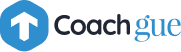 Christine MillerPersonal Assistant Londoninfo@yoursite.co.uk 020 1541 1234Your ImageDo You Need a Personal Assistant?Lorem ipsum dolor sit amet, consectetuer adipiscing elit. Aenean commodo ligula eget dolor. Aenean massa. Cum sociis natoque penatibus et magnis dis parturient montes, nascetur ridiculus mus. Donec quam felis, ultricies nec, pellentesque eu, pretium quis, sem. Nulla consequat massa quis enim.PERSONALLorem ipsum dolor sit amet, consectetuer adipiscing elit, sed diam nonummy nibh euismod tincidunt ut laoreet dolore magna aliquam erat volutpat.GROUPLorem ipsum dolor sit amet, consectetuer adipiscing elit, sed diam nonummy nibh euismod tincidunt ut laoreet dolore magna aliquam erat volutpat.CUSTOMISEDLorem ipsum dolor sit amet, consectetuer adipiscing elit, sed diam nonummy nibh euismod tincidunt ut laoreet dolore magna aliquam erat volutpat. Image link:About MeLorem ipsum dolor sit amet, consectetuer adipiscing.Lorem ipsum dolor sit amet, consectetuer adipiscing elit, sed diam nonummy nibh euismod tincidunt ut laoreet dolore magna aliquam erat volutpat Lorem ipsum dolor sit amet, consectetuer adipiscing elit. Aenean commodo ligula eget dolor. Aenean massa. Cum sociis natoque penatibus et magnis dis parturient montes, nascetur ridiculus mus. Donec quam felis, ultricies nec, pellentesque eu, pretium quis, sem. Nulla consequat massa quis enim. Donec pede justo, fringilla vel, aliquet nec, vulputate eget, arcu. In enim justo, rhoncus ut, imperdiet a, venenatis vitae, justo. Nullam dictum felis eu pede mollis pretium..Free ConsultationSENDContact MeIf you have any questions, please contact me.Email & Phone:E: info@example.co.uk T: 0208 222 2121AddressDevonshire House, 1 Mayfair Place London W1J 8LQSocial media linksHOW TO GET IMAGES / ICONSFree Images – freepik.com Free Images – pixabay.comFree Icons - https://www.flaticon.com/search?word=businessPlease copy the links and paste it in this document. (Please do NOT paste the images/icons, we only need the links) Instructions: From either of the websites above, select the images/icons you like.For example on pixabay.com search for keywords that suit your company, click on the image you like and copy URL from address bar in your browser.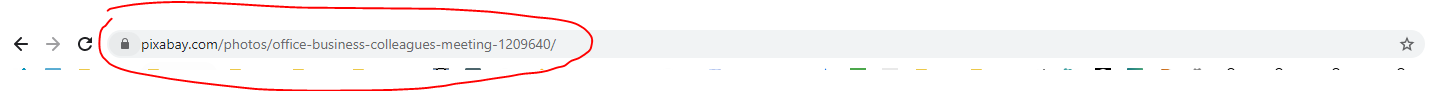 THIS IS WHAT WE NEED https://pixabay.com/photos/office-business-colleagues-meeting-1209640/